Эксперты рассказали, когда женщинам стоит бросать курить6 июня 2016Темы: Исследование, КурениеИзвестно: женщинам сложнее отказаться от сигарет, чем мужчинам. При этом у женщин на 25% повышен риск ишемической болезни сердца и хронической обструктивной болезни легких (ХОБЛа) по сравнению с курящими мужчинами, пишет Medical News Today. Медицинская школа Перельмана решила выяснить, как помочь женщинам. Ученые исследовали связь отказа от сигарет с менструальным циклом. Оказалось, бросать курить нужно, ориентируясь на график менструации. 

Женские половые гормоны (эстроген и прогестерон) способны влиять на аддиктивное поведение (связанное с зависимостью). А уровень данных гормонов скачет в течение цикла. Ранее проводившиеся исследования доказали: во время фолликулярной фазы, когда соотношение прогестерона к эстрогену самое низкое, женщина больше склона к проявлению зависимостей. А вот во время лютеальной фазы, когда соотношение прогестерона к эстрогену самое высокое, аддиктивное поведение подавляется. 

В рамках последней научной работы были набраны 38 здоровых женщин 21-51 года. Им просканировали мозг, дабы понять силу связи между зонами мозга, контролирующими поведение, и зонами, связанными с чувством награды. Ученые говорят: уровни гормонов могут влиять на то, как женщина реагирует на сигналы, вызывающие ассоциации с курением. Это может быть слово "перекур" или запах табака. Данные сигналы воспринимаются как приносящие удовлетворение, подобно самой сигарете.

Так, женщины на фолликулярной фазе активнее реагируют на сигналы в зонах мозга, связанных с наградой, по сравнению с лютеальной фазой. Эксперты разбили женщин на две группы - в зависимости от фазы цикла (лютеальная или фолликулярная). И у первой группы связи между зоной контроля и зоной награды была ослаблена. А во второй - усилена. Значит, лучше бросать курить все-таки в фолликулярную фазу.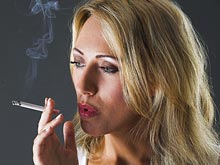 Global Look Press